Дата 29.03.2019 Место печатиҚазақстан Республикасы Денсаулық сақтау министрлігінің "Дәрілік заттарды, медициналық мақсаттағы бұйымдарды және медицина техникасын сараптау ұлттық орталығы" шаруашылық жүргізу құқығындағы республикалық мемлекеттік кәсіпорныРеспубликанское государственное предприятие на праве хозяйственного ведения "Национальный центр экспертизы лекарственных средств, изделий медицинского назначения и медицинской техники" Министерства здравоохранения Республики КазахстанСводный отчетпо безопасности, эффективности и качеству лекарственного препаратаИз отчета удалена конфиденциальная информация1. Справочная информация о процедуре2. Научное обсуждениеОсы құжат «Электрондық құжат және электрондық цифрлық қолтаңба туралы» Қазақстан Республикасының 2003 жылғы 7 қаңтардағы N 370II Заңы 7 бабының 1 тармағына сәйкес қағаз тасығыштағы құжатпен бірдей.Данный документ согласно пункту 1 статьи 7 ЗРК от 7 января 2003 года N370-II «Об электронном документе и электронной цифровой подписи» равнозначен документу на бумажном носителе.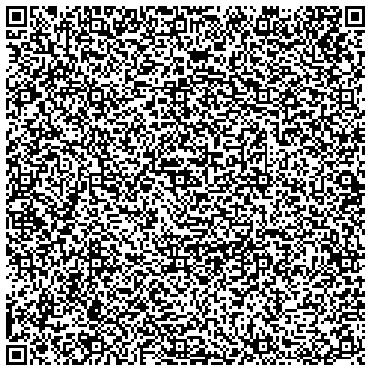 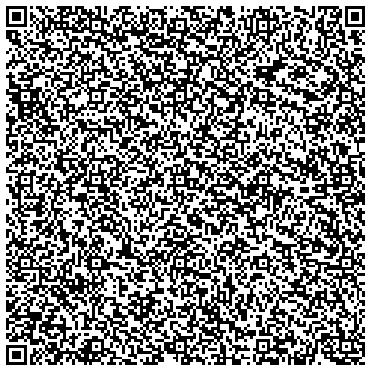 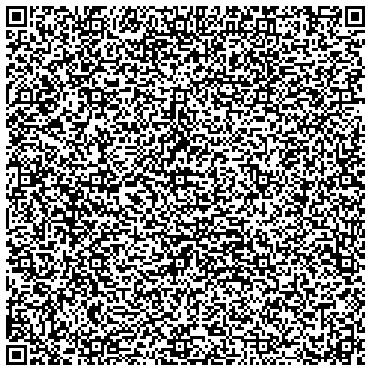 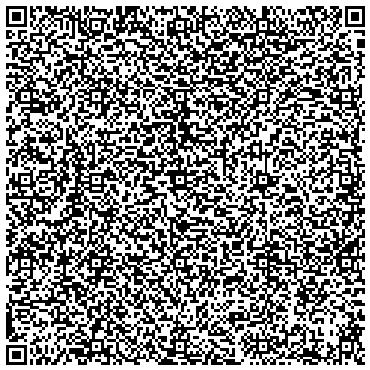 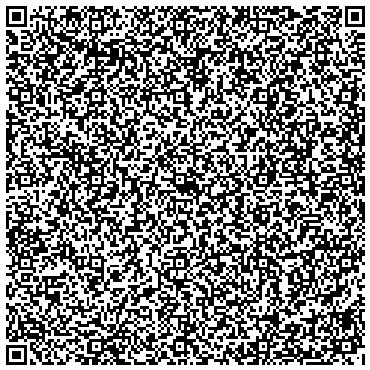 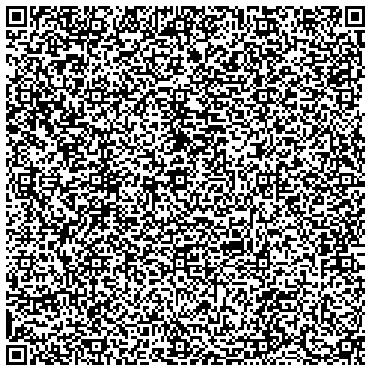 1.1Подача регистрационного досье (государственная регистрация; продление срока действия регистрационного удостоверения; внесение изменения (тип) к регистрационному досье)2.1Аспекты качестваАспекты качества2.1.1Активная фармацевтическая субстанция: анализ сведений о происхождении, качестве и выводы о возможности использования субстанцииВ	качестве	активной	фармацевтической	субстанции используется – Дорзоламид гидрохлорид (в пересчете на дорзоламид) и Тимолол малеат (в пересчете на тимолол). Представлен	действующий	сертификат       соответствия монографии Европейской фармакопеи (СЕР), выданный EDQM. Информация о физико-химических свойствах АФС представлена в объеме, достаточном для подтверждения качества	субстанций       фармакопейным       требованиям. Представленные	сертификаты	анализа         на	три последовательные серии доказывают постоянство качества, и однородность продукта сохраняется от серии к серии и что процесс находится под контролем.Представленные данные полностью подтверждают качество субстанции и адекватность применяемых методов анализа. АФС рекомендуется для применения в готовом продукте.2.1.2Вспомогательные вещества: анализ сведений о качестве, количестве с выводами о допустимости использованияВ качестве вспомогательных веществ, при производстве лекарственного	препарата	используют	следующие эксципиенты                    фармакопейного                    качества: Гидроксиэтилцеллюлоза	(Natrosol	250	HX),     Лимонной кислоты моногидрат ,1 М раствор Натрия гидроксида, Маннитол,	Бензалкония     хлорид,1     М     раствор	Натрия гидроксида или 1 M кислоты хлороводородной, Вода очищенная. В составе препарата отсутствуют запрещенные к применению      на      территории      Республики      Казахстан вспомогательные вещества; красители, вспомогательные вещества человеческого или животного происхождения не используются. Качество всех вспомогательных веществ соответствует         фармакопейным         требованиям,         что подтверждено сертификатами анализа для каждого вещества (ЕФ 9.5, БФ 2017). Состав был подобран в ходе проведенной фармацевтической      разработки,      выбор      обоснован	в соответствии с функциональным назначением каждого вещества,	совместимость      компонентов      подтверждена данными по изучению стабильности.2.1.3Лекарственный препаратЛекарственный препарат2.1.3Заключение о производствеПредставлено полное описание процесса производства и контроля в процессе производства, которое удовлетворяет требования GMP. Результаты валидационных испытаний показывают, что производственный процесс стабилен и позволяет получать продукцию от серии к серии, соответствующую по всем параметрам требованиям спецификации фирмы на готовый продукт.2.1.3Спецификация качестваПредложенное	обоснование	спецификации	в	рамках стандартов ЕФ 9.5 и руководства ICH Q2, Q6A, Q3А, доказывает качество препарата и адекватность применяемых методов анализа.Результаты проведенной валидации аналитических методик подтверждают возможность применения методик для	рутинного	контроля	качества	заявленного лекарственного средства.Представленные	сертификаты	анализа	на	три последовательные	серии     доказывают     что	постоянство качества и однородность продукта сохраняется от серии к серии и что процесс находится под контролем.СтабильностьИспытания	стабильности	проводились	в	соответствии требованиями ICH Q1A (R2), Q1C. Первичная упаковка соответствует заявленным данным.Согласно результатам долгосрочного исследования стабильности не наблюдается значительных изменений критических показателей качества готового препарата.1. Описание соответствует требованиям спецификации;2. Содержание примесей находиться в пределах спецификации;3.	Не	наблюдается	существенных	изменений количественного содержания действующего вещества.Результаты исследования стабильности препарата подтверждают заявленный срок хранения.2.2Доклинические аспектыЗаявленный препарат Дорзопт Плюс является воспроизведенным препаратом, в связи с этим предоставления собственных доклинических исследований не требуется. Модуль 4 представлен виде литературного обзора. Фармакология, фармакокинетика, токсикология описаны в полном объеме.2.3Клинические аспектыПроизводитель "К.О. Ромфарм Компани С.Р.Л.", Румыния имеет сертификат GMP PIC/S (страна является членом PIC/S) . Согласно требованиям пункта 25 Приказа МЗ РК №736 от заявителя, имеющего документ, подтверждающий соответствие производства надлежащей производственной практики стран-регионов ICH, PIC/S, Республики Казахстан, не требуется предоставление отчетов исследований эквивалентности ин-виво.Модуль 5 представлен виде литературного обзора. Биофармацевтические, фармакокинетические, фармакодинамические данные, и исследования эффективности и безопасности, о пострегистрационном опыте применения описаны в полном объеме.2.4Оценка польза-рискПри условии применения препарата согласно назначению врача и соблюдения инструкции соотношение польза/риск благоприятны. Противопоказания препарата с учетом соотношения "польза-риск":- реактивное заболевание дыхательных путей, включая бронхиальную астму или бронхиальную астму в анамнезе, или тяжелую хроническую обструктивную болезнь легких- синусовая брадикардия, синдром дисфункции синусового узла, сино-предсердный блок, атриовентрикулярная блокада второй	или	третьей	степени,	не	контролируемый кардиостимулятором, очевидная сердечная недостаточность, кардиогенный шок- тяжелая почечная недостаточность (CrCl <30 мл / мин) или гиперхлоремический ацидоз- гиперчувствительность к одному или обеим активным веществам, или к вспомогательным веществам, входящим в состав препарата- детский возраст до 8 лет2.5ФармаконадзорФармаконадзор2.5Описание системы фармаконадзораПредставлена краткая характеристика системы фармаконадзора и декларация, подписанная держателем регистрационного удостоверения о том, что он имеет систему фармаконадзора для выполнения задач и обязанностей по пострегистрационному контролю безопасности лекарственных средств.Держатель регистрационного удостоверения имеет в своем распоряжении квалифицированное лицо, ответственное за глобальный фармаконадзор.Ссылка на место (адрес), где хранится мастер-файл системы фармаконадзора: 1A Eroilor Street, Otopeni, Ilfov, 075100, Romania, EV Code: MFL 9915.Препарат является воспроизведенным, в связи с этим не требуется план управления рисками.2.5Доклинические аспектыПредставлена краткая характеристика системы фармаконадзора и декларация, подписанная держателем регистрационного удостоверения о том, что он имеет систему фармаконадзора для выполнения задач и обязанностей по пострегистрационному контролю безопасности лекарственных средств.Держатель регистрационного удостоверения имеет в своем распоряжении квалифицированное лицо, ответственное за глобальный фармаконадзор.Ссылка на место (адрес), где хранится мастер-файл системы фармаконадзора: 1A Eroilor Street, Otopeni, Ilfov, 075100, Romania, EV Code: MFL 9915.Препарат является воспроизведенным, в связи с этим не требуется план управления рисками.2.6Условия отпускаПо рецепту